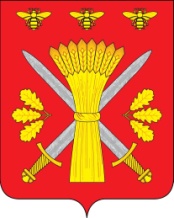 РОССИЙСКАЯ ФЕДЕРАЦИЯОРЛОВСКАЯ ОБЛАСТЬТРОСНЯНСКИЙ  РАЙОННЫЙ СОВЕТ НАРОДНЫХ ДЕПУТАТОВРЕШЕНИЕ      27 ноября 2012 года                                                                                     №169          с. ТроснаПринято на тринадцатом заседании районного Совета народных депутатов четвёртого созываО внесении изменений в решение Троснянского районного Совета народных депутатов  от 21.07.2011 № 40 «О Положении  «О Контрольно-ревизионной  комиссии Троснянского   района Орловской области»      Для приведения в соответствие действующему законодательству, Троснянский районный Совет народных депутатов РЕШИЛ:                1. Внести в решение Троснянского районного Совета народных депутатов  от 21 июля 2011 года  № 40 «О Положении «О Контрольно-ревизионной комиссии Троснянского района Орловской области» следующие изменения :                                                                                - из пункта 2 главы 1 «Общие положения» Положения  о Контрольно-ревизионной комиссии  исключить слова « ..как структурное подразделение».                - в  пункте 8 Главы 2 «Состав, структура и порядок формирования Контрольно-ревизионной комиссии» Положения  слова « Председатель Контрольно- ревизионной комиссии замещает должность муниципальной службы главной группы должностей, функциональный признак должности «руководители»  заменить словами « Председатель Контрольно- ревизионной комиссии замещает должность муниципальной службы высшей группы должностей, функциональный признак должности «руководители».                   -   в пункте  9 Главы 2 «Состав, структура и порядок формирования Контрольно-ревизионной комиссии» Положения  слова « входит главный специалист-ревизор, замещающий     должность     муниципальной     службы     старшей     группы должностей, функциональный признак должности «специалисты» заменить словами « входит главный специалист, замещающий     должность     муниципальной     службы     старшей     группы должностей, функциональный признак должности «специалисты».            - в пункте 10 Главы 2 «Состав, структура и порядок формирования Контрольно-ревизионной комиссии» Положения  слова «по представлению председателя Троснянского районного Совета народных депутатов» заменить словами « по представлению председателя Контрольно-ревизионной комиссии Троснянского района».             - в пункте 12 Главы 2 «Состав, структура и порядок формирования Контрольно-ревизионной комиссии» Положения  слова  « главный специалист-ревизор» заменить  словами « главный специалист».                 - в подпункте  3 пункта 14 Главы 2 «Состав, структура и порядок формирования Контрольно-ревизионной комиссии» Положения  слова « Назначение Председателя, главного специалиста-ревизора Контрольно-ревизионной комиссии » заменить  словами « Назначение Председателя, главного специалиста Контрольно-ревизионной комиссии ».              - в пункте 15 Главы 2 «Состав, структура и порядок формирования Контрольно-ревизионной комиссии» Положения слова «На  должность     председателя, главного специалиста-ревизора ..» заменить  словами  « На должность председателя, главного специалиста..».              - пункт 16 Главы 2 «Состав, структура и порядок формирования Контрольно-ревизионной комиссии»  Положения дополнить подпунктом 7 следующего содержания « Должностная инструкция председателя Контрольно-ревизионной комиссии  Троснянского района утверждается районным советом народных  депутатов».                  - в  подпункте  2  пункта 19 Главы 2 «Состав, структура и порядок формирования Контрольно-ревизионной комиссии» Положения  слова «  Председатель, главный специалист-ревизор Контрольно-ревизионной комиссии…» заменить словами «Председатель, главный специалист Контрольно-ревизионной комиссии..».            -в пункте 20 Главы 2 «Состав, структура и порядок формирования Контрольно-ревизионной комиссии» Положения слова « Председатель, главный специалист-ревизор Контрольно-ревизионной комиссии» заменить словами «Председатель, главный специалист Контрольно-ревизионной комиссии.          2.Настоящее решение вступает в силу с момента подписания и подлежит обнародованию.Председатель районного                                                                  Глава районаСовета народных депутатов			                                                        В. И. Миронов                                                              В. И. Миронов                                                                                                     